Cheese Strings A: 8 for $4.47		$0.56 per stringB: 12 for $5.97		$0.50 per string
C: 16 for $6.27		$0.39 per string; option C is the best value. Granola BarsA: 6 for $2.98		$0.50 per bar
B: 10 for $4.47		$0.45 per bar
C: 24 for $10.49	$0.44 per bar; option C is the best value. Orange JuiceA: 1 L for $2.57	$2.57 per litreB: 2 L for $2.87	$1.44 per litre
C: 4 L for $5.99	$1.50 per litre; option B is the best value.Single Serving of YogurtA: 4 for $3.97		$0.99 per serving
B: 8 for $4.78		$0.60 per servingC: 12 for $5.97		$0.50 per serving; option C is the best value.Cheese StringsCheese StringsCheese Strings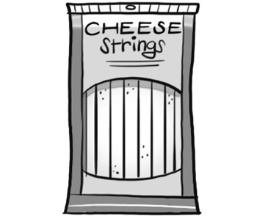 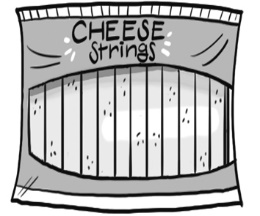 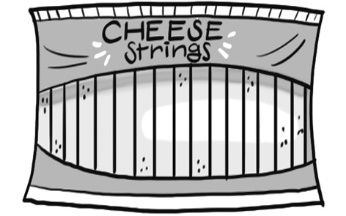 A: 8 for $4.47B: 12 for $5.97C: 16 for $6.27Granola BarsGranola BarsGranola Bars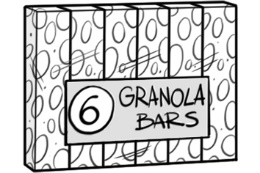 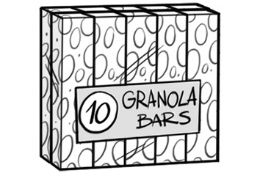 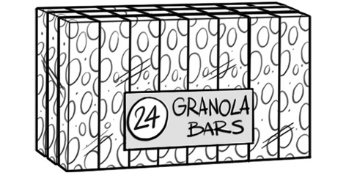 A: 6 for $2.98B: 10 for $4.47C: 24 for $10.49Orange JuiceOrange JuiceOrange Juice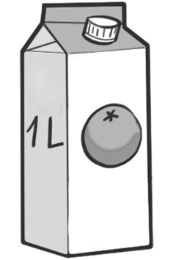 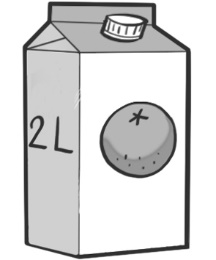 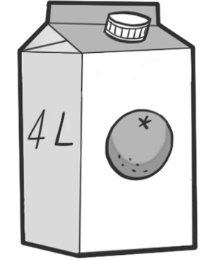 A: 1 L for $2.57B: 2 L for $2.87C: 4 L for $5.99Single Serving of YogurtSingle Serving of YogurtSingle Serving of Yogurt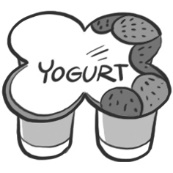 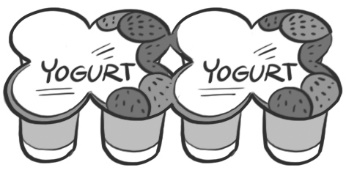 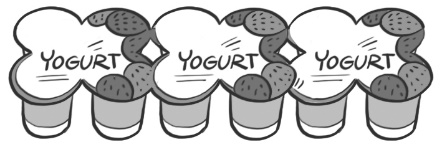 A: 4 for $3.97B: 8 for $4.78C: 12 for $5.97